15.09.2023 R.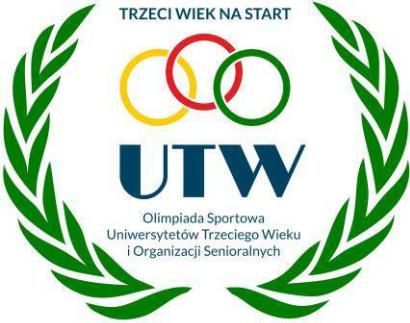                                  			REGULAMIN                                                           SZTAFETY MIĘDZYPOKOLENIOWEJ                                                         ROZGRYWANEJ W RAMACHXV OLIMPIADY SPORTOWEJUNIWERSYTETÓW TRZECIEGO WIEKU		I ORGANIZACJI SENIORALNYCH	„TRZECI WIEK NA START”I. CEL ZAWODÓWCelem nadrzędnym wydarzenia jest wykształcenie w pokoleniu osób 60+ zrzeszonych 
w Uniwersytetach Trzeciego Wieku i Organizacjach Senioralnych potrzeby dbania o własne zdrowie, dobrą kondycję fizyczną i psychiczną, zrozumienia egzystencjalnej potrzeby ruchu, jego znaczenia 
w podtrzymaniu sprawności fizycznej i psychicznej oraz promowanie aktywnego stylu życia.Sztafeta międzypokoleniowa ma stworzyć płaszczyznę do integracji międzypokoleniowej przez wspólne rodzinne uprawianie sportuII. MIEJSCE I DATAMiejsce: Stadion Miejski w ŁazachBiuro Organizacyjne: Zalew Mitręga w ŁazachData:	15.09.2023 r. (piątek)III. UCZESTNICYPrawo startu w SZTAFECIE MIĘDZYPOKOLENIOWEJ mają zawodnicy Uniwersytetów Trzeciego Wieku i Organizacji Senioralnych wraz ze swoimi dziećmi i wnukami w dowolnej konfiguracji 
z podziałem na płeć w ramach 3 osobowego składuUWAGA!!! ZAWODNIK 60 +  STARTUJĄCY W SZTAFECIE MIĘDZYPOKOLENIOWEJ  MA PRAWO STARTU  W DOWOLNEJ JEDNEJ KONKURENCJI DANEJ DYSCYPLINY W RAMACH XV OLIMPIADY SENIORÓW .IV. PROGRAM SZTAFETY MIĘDZYPOKOLENIOWEJOd godz. 14.00 do 15.30 – rejestracja i odprawa kierowników ekip STARTUJĄCYCH  W SZTAFECIE MIĘDZYPOKOLENIOWEJ w Biurze Organizacyjnym Olimpiady – Zalew Mitręga ŁazyGodz.  16.00	– Otwarcie  Zawodów Sportowych	– Stadion Miejski  w Łazach- płyta głównaGodz. 16.00 – 17.00  – rozegranie konkurencji sportowej   Medale za pierwsze trzy miejsca będą wręczane po zakończeniu konkurencji na scenie nad Zalewem Mitręga I. ZAWODY1ZAWODY LEKKOATLETYCZNE Miejsce: Stadion Miejski ŁazyKONKURENCJE:2.1. BIEG SZTAFETOWY  3  X  60 METRÓWUczestnicy: maksymalnie w konkurencji startować może 3  zawodników z danego UTW ( 1 RODZIC mężczyzna lub  kobieta) w wieku powyżej 60 lat,ich / syn lub córka ,zięć lub synowa/ ,ich wnuczka lub wnuczek .Regulamin:Zawody polegają na przebiegnięciu przez każdego z trzech członków drużyny wyznaczonego dystansu (60 m) w jak najkrótszym czasie z pałeczką sztafetowąPrzekazanie pałeczki kolejnemu zawodnikowi drużyny odbywać się będzie w trakcie biegu zawodników od 50 do 60 metra / I zmiana/ i od 110 do 120 metra / II zmiana/.Bieg w ramach sztafety rozpoczynają seniorzy a kończą wnukowie.Każda drużyna biegnie po wyznaczonym torze.Start  seniorów z pozycji wysokiej.